May 22, 2017	In Re:	R-2017-2595853(SEE ATTACHED LIST)Pennsylvania Public Utility Commission v. Pennsylvania American Water Company1308(d)N O T I C E	This is to inform you that a(n) Initial Prehearing Conference on the above-captioned case will be held as follows:Type:		Initial Prehearing ConferenceDate:		Thursday, May 25, 2017Time:		1:00 p.m.Location:	Hearing Room 3Plaza LevelCommonwealth Keystone Building400 North StreetHarrisburg, PA  17120Presiding:	Administrative Law Judge Dennis J. Buckley		Administrative Law Judge Benjamin J. MyersPO Box 3265Harrisburg, PA  17105-3265Phone:	717.787.1399 Fax:		717.787.0481	If you are a person with a disability, and you wish to attend the hearing, we may be able to make arrangements for your special needs.  Please call the scheduling office at the Public Utility Commission at least five (5) business days prior to your hearing to submit your request.	If you require an interpreter to participate in the hearings, we will make every reasonable effort to have an interpreter present.  Please call the scheduling office at the Public Utility Commission at least ten (10) business days prior to your hearing to submit your request.Scheduling Office:  717.787.1399AT&T Relay Service number for persons who are deaf or hearing-impaired:  1.800.654.5988c:	Judge Buckley	Judge Myers	TUS	June Perry - LA, Keystone 3NW (via email)	Nils Hagen-Frederiksen, CMU (via email)	Dawn Reitenbach	File Room	Calendar FileR-2017-2595853 – Pennsylvania Public Utiltiy Commission v Pennsylvania American Water CompanyTHOMAS P GADSDEN ESQUIREANTHONY C DECUSATIS ESQUIRECATHERINE G VASUDEVAN ESQUIREMORGAN LEWIS AND BOCKIUS LLP1701 MARKET STREETPHILADELPHIA PA  19103215-963-5234Accepts e-Service*CHRISTINE M HOOVER ESQUIRE*ERIN L GANNON ESQUIRE*CHRISTY APPLEBY ESQUIRELAUREN M BURGE ESQUIREOFFICE OF CONSUMER ADVOCATE5TH FLOOR FORUM PLACE555 WALNUT STREETHARRISBURG PA  17101717-783-5048*Accepts e-ServiceGINA L MILLER ESQUIREPA PUC BUREAU OF INVESTIGATION AND ENFORCEMENT400 NORTH STREETHARRISBURG PA  17120717-783-8754Accepts e-ServiceNOEL NETEL4167 BROOK CTTOBYHANNA PA  18466-3051570-894-4294Accepts e-ServiceBARBARA MCDADE863 NORTH STREETLUZERNE PA  18709570-763-5250THERESA SYLVESTER1418 ELIZABETH STREETSCRANTON PA  18504570-342-9342DOLORES LANDIS2615 DOGWOOD LANEEAST NORRITON PA  19401-1720610.272.0402JOHN HOOKS437 EAST WINTER AVENUENEW CASTLE PA  16105724.730.3911CASEY HOGAN337 EAST CHESTNUT STREETCOATESVILLE PA  19320484-557-4612S STOCKTON ALLOWAY755 MAIN STREETPARKESBURG PA  19365610.857.1830FRED WESNERP O BOX 615 WALNUT STMCEWENSVILLE PA  17749570-768-2250MICHAEL SAVILLE1126 WYOMING AVENUEEXETER PA  18643-1918570-212-0642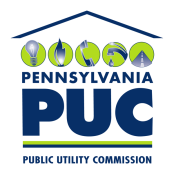  PUBLIC UTILITY COMMISSIONOffice of Administrative Law JudgeP.O. IN REPLY PLEASE REFER TO OUR FILE